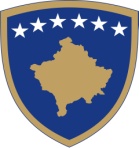 ZYRA E KRYEMINISTRITOFFICE OF THE PRIME MINISTERURED PREMIJERANJOFTIM PËR DHËNIE TË KONTRATËS - FURNIZIMESipas Nenit 41 të Ligjit Nr. 04/L-042të Prokurimit Publik në Kosovë Data e përgatitjes së njoftimit:20.06.2017Ky njoftim është përgatitur në GJUHËT:NENI I: AUTORITETI KONTRAKTUESI.1) EMRI DHE ADRESA E AUTORITETIT KONTRAKTUES (AK)Autoriteti kontraktues kryen blerje në emër të autoriteteve të tjera kontraktueseJOXNENI II: LËNDA E KONTRATËSII.1) PËRSHKRIMINENI III: PROCEDURAIII.1) LLOJI I PROCEDURËSIII.2) KRITERET E DHËNIESIII.3) ) INFORMACIONET ADMINISTRATIVESECTION IV: DHËNIA E KONTRATËSNë rast të disa pjesëve të dhëna disa operatorëve ekonomik të suksesshëm, përsërit S IV.4 dhe IV.5 për secilën pjesë.IV. 5) Informacione mbi vlerën e kontratësSECTION V: INFORMACIONET PLOTËSUESEV.1) ANKESATV.1.1) ADRESA E ORGANIT SHQYRTUES TË PROKURIMIT (OSHP)V.2) INFORMACIONET SHTESËNr i ProkurimitZK 1041702013 6ShqipXSerbishtXAnglishtEmri i AK: Zyra e KryeministritEmri i AK: Zyra e KryeministritEmri i AK: Zyra e KryeministritEmri i AK: Zyra e KryeministritEmri i AK: Zyra e KryeministritAdresa AK: Ndërtesa e Qeverisë “Nënë Tereza”p.nAdresa AK: Ndërtesa e Qeverisë “Nënë Tereza”p.nAdresa AK: Ndërtesa e Qeverisë “Nënë Tereza”p.nAdresa AK: Ndërtesa e Qeverisë “Nënë Tereza”p.nAdresa AK: Ndërtesa e Qeverisë “Nënë Tereza”p.nQyteti: Prishtinë	Qyteti: Prishtinë	Kodi postar:10 000Kodi postar:10 000Regjioni: PrishtinëPersoni  KontaktuesPersoni  KontaktuesZahir BunjakuTelefoni038 200 14 345e-mailzahir.bunjaku@rks-gov.netzahir.bunjaku@rks-gov.netFax:   038 200 14 349II.1.1) Titulli i kontratës i dhënë nga autoriteti kontraktues:  Furnizim me perde.II.1.1) Titulli i kontratës i dhënë nga autoriteti kontraktues:  Furnizim me perde.II.1.1) Titulli i kontratës i dhënë nga autoriteti kontraktues:  Furnizim me perde.II.1.2)  Lloji i kontratës dhe lokacioni i punëve,  vendi i dorëzimit apo realizimitZgjidhni vetëm një kategori - punë, furnizime  apo shërbime – e cila korrespondon më së shumti me objektin specifik të kontratës suaj.II.1.2)  Lloji i kontratës dhe lokacioni i punëve,  vendi i dorëzimit apo realizimitZgjidhni vetëm një kategori - punë, furnizime  apo shërbime – e cila korrespondon më së shumti me objektin specifik të kontratës suaj.II.1.2)  Lloji i kontratës dhe lokacioni i punëve,  vendi i dorëzimit apo realizimitZgjidhni vetëm një kategori - punë, furnizime  apo shërbime – e cila korrespondon më së shumti me objektin specifik të kontratës suaj.   Punë        Furnizime    ShërbimeEkzekutimPlani dhe ekzekutimiRealizimi, në çfarëdo mënyre, të punës, përgjegjës me kërkesaBlerjaQira financiare (lizing)QiraBlerje me kësteNjë kombinim i këtyreVendi apo vendndodhja kryesore e  punëveVendi kryesor i dorëzimitZyra e KryeministritVendikryesor i realizimit II.1.3) Njoftimi përfshinëNjë kontratë publikePO XKrijimin e kontratës publike kornizëII.1.3) Njoftimi përfshinëNjë kontratë publikePO XKrijimin e kontratës publike kornizëII.1.3) Njoftimi përfshinëNjë kontratë publikePO XKrijimin e kontratës publike kornizëII.1.4) Përshkrim i shkurtër i lëndës së kontratës:Furnizim me perde.II.1.4) Përshkrim i shkurtër i lëndës së kontratës:Furnizim me perde.II.1.4) Përshkrim i shkurtër i lëndës së kontratës:Furnizim me perde.II.1.5) Klasifikimi i Fjalorit të Përgjithshëm të Prokurimit (FPP):17.00.00.00- 1II.1.5) Klasifikimi i Fjalorit të Përgjithshëm të Prokurimit (FPP):17.00.00.00- 1II.1.5) Klasifikimi i Fjalorit të Përgjithshëm të Prokurimit (FPP):17.00.00.00- 1X    KUOTIM ÇMIMESH  PO Xx Çmimi më i ulëtIII.3.1)Publikimet paraprake në lidhje me kontratën e njëjtëNjoftimi paraprak   Njoftimi për kontratë PO X05.06.2017Publikimet e tjera (nëse aplikohen):IV. 1) Data e dhënies së kontratës   : IV. 1) Data e dhënies së kontratës   : 19.06.2017IV. 2) Data e planifikuar e nënshkrimit të kontratës : IV. 2) Data e planifikuar e nënshkrimit të kontratës : 30.06.2017IV. 3) Numri i tenderëve të pranuar: IV. 3) Numri i tenderëve të pranuar: Katër(4)IV. 4) Emri dhe adresa e operatorit ekonomik, të cilit i është dhënë kontrataIV. 4) Emri dhe adresa e operatorit ekonomik, të cilit i është dhënë kontrataIV. 4) Emri dhe adresa e operatorit ekonomik, të cilit i është dhënë kontrataEmri zyrtar: “C&O WINDOW DECOR.”Adresa Postare:PARKU I BIZNESIT  “ P.Nr.MITROVICËQyteti:MITROVICËKodi postar:Vendi: KOSOVËPersoni kontaktues: BURBUQE DURAKUPersoni kontaktues: BURBUQE DURAKUE mail:burbuqe.duraku@cewindowdekoration.comTelefoni: 044 507 040Telefoni: 044 507 040Faksi:   Vlera e përgjithshme e kontratës:             €    4,956.00Nëse është vjetore apo mujore:       MUORETenderi i përgjegjshëm me çmimin më të ulët:    €    4,956.00 Tenderi i përgjegjshëm me çmimin më të lartë:  €  6,667.00IV.6)A ka gjasa që kontrata të nënkontraktohetJOXNjë përshkrim i shkurtër i vlerës/përqindjes që do të nënkontraktohet (nëse dihet):Çdo palë e interesuar mund të bëjë ankesë tek Organi Shqyrtues i Prokurimit në bazë të dispozitave të Pjesës IX të Ligjit nr. 04/L-042, Ligji për Prokurimin Publik në Kosovë.Emri zyrtar:  ORGANI SHQYRTUES I PROKURIMIT Emri zyrtar:  ORGANI SHQYRTUES I PROKURIMIT Adresa e OSHP-së: Te Grandi- Rruga “GARIBALDI” pa nr.Adresa e OSHP-së: Te Grandi- Rruga “GARIBALDI” pa nr.Qyteti:  Prishtinë Kodi postar: 10000URL (nëse aplikohet): www.ks-gov.net/oshpURL (nëse aplikohet): www.ks-gov.net/oshpPersoni kontaktues: E-maili:Telefoni: 038/213 378Faksi: 038/213 378Shto informacione tjera: